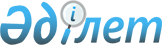 О признании утратившим силу решения маслихата Аккайынского района Северо-Казахстанской области от 17 ноября 2017 года № 15-6 "Об утверждении правил управления бесхозяйными отходами, признанными решением суда поступившими в коммунальную собственность Аккайынского района Северо-Казахстанской области"Решение маслихата Аккайынского района Северо-Казахстанской области от 7 июля 2021 года № 4-2. Зарегистрировано в Министерстве юстиции Республики Казахстан 16 июля 2021 года № 23570
       В соответствии со статьей 7 Закона Республики Казахстан "О местном государственном управлении и самоуправлении в Республике Казахстан", статьей 27 Закона Республики Казахстан "О правовых актах" маслихат Аккайынского района Северо-Казахстанской области РЕШИЛ:
      1. Признать утратившим силу решение маслихата Аккайынского района Северо-Казахстанской области "Об утверждении правил управления бесхозяйными отходами, признанными решением суда поступившими в коммунальную собственность Аккайынского района Северо-Казахстанской области" от 17 ноября 2017 года № 15-6 (зарегистрировано в Реестре государственной регистрации нормативных правовых актов под № 4387).
       2. Настоящее решение вводится в действие по истечении десяти календарных дней после дня его первого официального опубликования.
					© 2012. РГП на ПХВ «Институт законодательства и правовой информации Республики Казахстан» Министерства юстиции Республики Казахстан
				
      Секретарь маслихата Аккайынского района Северо-Казахстанской области 

Е. Жакенов
